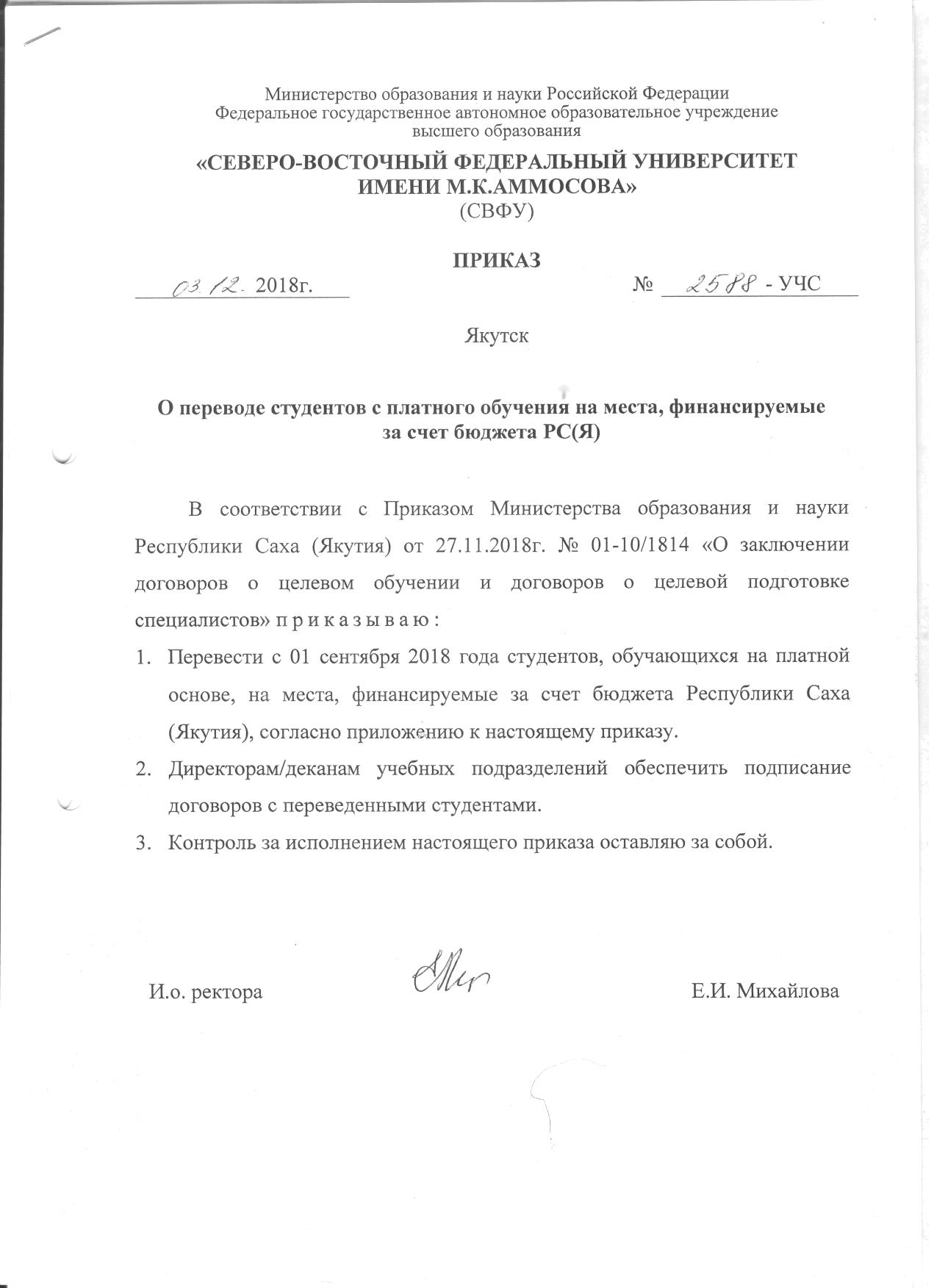 Приложение к приказу СВФУот 03.12.2018г. №2588-УЧС  СПИСОК студентов, переведенных с 01 сентября 2018 года на места, финансируемые за счет бюджета Республики Саха (Якутия)№УЧПСпециальность/направлениеГруппаФИОКат1234561АДФТехнология транспортных процессовМ-ОБД-17Баков Данил Анатольевичкомм2АДФТехнология транспортных процессовМ-ОБД-17Бочкарев Айаал Николаевичкомм3АДФТехнология транспортных процессовМ-ОБД-17Васильева Ньургуйаана Гаврильевнакомм4АДФТехнология транспортных процессовМ-ОБД-17Кузьмина Айталина Николаевнакомм5АДФТехнология транспортных процессовМ-ОБД-17Мигалкин Степан Олеговичкомм6АДФТехнология транспортных процессовМ-ОБД-17Романов Владислав Владимировичкомм7ИПСоциальная работаЗ-БА-СР-15сИванова Александра Петровнакомм8ИП Социальная работаЗ-БА-СР-16Соловьева Алексанна Александровнакомм9ИТИАрхитектураБА-А-17Фомина Алина Яновнакомм10ИЯКННародная художественная культураБА-НХК-РЭЦ-17Герасимова Санаайа Николаевнакомм11ИЯКННародная художественная культураБА-НХК-РЭЦ-17Моисеев Мичил Александровичкомм12ИЯКННародная художественная культураБА-НХК-РЭЦ-17Павлова Лидия Александровнакомм13ИЯКННародная художественная культураБА-НХК-РЛТ-18Гаврильева Роза Александровнакомм14ИЯКННародная художественная культураБА-НХК-РЛТ-18Томская Татьяна Владимировнакомм15ИЯКННародная художественная культураБА-НХК-РЛТ-18Маркова Эвалина Петровнакомм16ИЯКННародная художественная культураБА-НХК-РЛТ-18Степанова Наталья Алексеевнакомм17ИЯКННародная художественная культураБА-НХК-РЛТ-18Саввинова Сандара Николаевнакомм12345618ИЯКНОрганизация работы с молодежьюБА-ОРМ-17Винокуров Арсен Викторовичкомм19ИЯКНОрганизация работы с молодежьюБА-ОРМ-17Еронина Евгения Иннокентьевнакомм20ИЯКНОрганизация работы с молодежьюБА-ОРМ-17Платонова Ольга Михайловнакомм21ИЯКНОрганизация работы с молодежьюБА-ОРМ-17Старостина Нарыйа Николаевнакомм22МИОфтальмологияО-ОФ-18Иванова Елизавета Олеговнакомм23МИСтоматологияС-СТО-17-01-1Данилова Яна Максимовнакомм24МИСтоматологияС-СТО-17-01-3Дмитриева Нарыйа Дмитриевнакомм25МИСтоматологияС-СТО-17-01-1Кондратьева Айаана Александровнакомм26ПИПедагогическое образованиеБА-НДО-16Ильина Мария Ильиничнакомм27ПИПедагогическое образованиеЗ-БА-ДО-16-2Таран Панна Пантелеймоновнакомм28ПИПедагогическое образованиеБП-НО-16-1Шильтман Анна Андреевнакомм29ФЭИЭкономика А-ФЭИ-ЭУНХ-18Васильев Николай Петровичкомм30ФЭИЭкономика БА-Э-17Слепцова София Гаврильевнакомм31ФЭИЭкономика БА-ФК-16-2Харайданов Николай Валентиновичкомм32ЮФЮриспруденцияБА-Ю-18-1Бурцева Арина Васильевнакомм33ЮФЮриспруденцияБА-Ю-17-4сУварова Ольга Юрьевнакомм